Nosso Placar de Atendimento durante os cinco primeiros meses de 2016: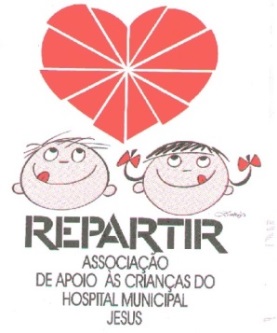 INFORMATIVO QUIMESTRAL REPARTIRJUN-OUT 2016MêsJunhoJulhoAgostoSetembroOutubroFamílias Cadastradas 10851091Famílias novas2Famílias no Projeto Madrinha11Visitas Domiciliares Realizadas0Nº de Atendimentos no Mês57Famílias em Atendimento47Atendimentos Extras10Encaminhamentos Diversos (total)0Cestas Extras10Benefício do LOAS (INSS)00Auxílio Doença000Auxílio Invalidez00 0Preventivo00Planejamento Familiar00Clínica da Família000Pré-Natal000Bolsa Família0Passe Livre Municipal0Transporte p/ Consulta/Exames000Passe Livre Intermunicipal0Famílias Desligadas230MêsJunhoJulhoAgostoSetembroOutubroPasse Livre Trens0Passe Livre Metrô0Óculos (Óticas Apolo, Lunetterie e Ana Paula)0Cadeira de Rodas (CIAD)0Recurso do LOAS (INSS) – Defensoria Pública0Pensão Alimentícia – Defensoria Pública0Programa Minha Casa Minha Vida0Famílias em Emprego Formal7Famílias em Emprego Informal15Famílias em Cursos ou Gerando Renda19DoaçõesDoaçõesDoaçõesDoaçõesDoaçõesDoaçõesMêsJunhoJulhoAgostoSetembroOutubroLeites Especiais6Aparelhos de Secreção00Móveis e Eletrodomésticos0Utensílios do Lar0Ovos de páscoa0Kit Escolar ou Kit Caderno0Mochilas00Roupas Usadas0Roupas Cama, Mesa e Banho0Fraldas Descartáveis (pacotes)260Enxoval de Bebê00Material de Trabalho p/ Renda0Cobertor/Manta00Agasalho/Casaco00